LIKOVNA KULTURA                                                              21.4.2020.22.4. svake godine obilježavamo Dan planeta Zemlje. Zašto? Svi već jako dobro znate da je planeta Zemlja ugrožena zbog različitih vrsta onečišćenja. Tko su najveći onečišćivači? Kako se može onečišćenje spriječiti ili barem smanjiti?Što ti činiš kako bi utjecao/la na smanjenje onečišćenja? Razvrstavaš li otpad? Štediš li vodu/električnu energiju/papir?Zbog nepažnje i neodgovornog ponašanja ugrožena nam je planeta1 Ona „plače“ i „moli“ za pomoć! „Bolesna“ je.U svijetu izumiru životinjske i biljne vrste. Pitke vode je vrlo malo, šume „umiru“ zbog kiselih kiša i …Učinimo planet Zemlju „zdravijom“ i „veselijom“!Tvoj zadatak je izraditi plakat – Dan planeta Zemlje.Sjetite se kako izgledaju plakati npr. za neki novi film. Što sadrži plakat? On sadrži poruku. Poruku čini slika i tekst. Kakav je odnos slike i teksta? Slika dominira ( ona predstavlja veći dio „poruke“, teksta ima malo- rečenica, dvije).Za izradu plakata koristi se likovnim materijalom kojeg imaš – sve likovne tehnike su dozvoljene ( crtanje, slikanje, oblikovanje i građenje) i sva likovno-tehnička sredstva ( drvene bojice, flomasteri, vodene boje, tempere, pastele, kolaž papir, glinamol, karton, plastika  i sl.). Plakat izradi u formatu (veličini) koji imaš na raspolaganju.Pogledaj nekoliko primjera koji ti mogu poslužiti u realizaciji tvoje ideje.Vjerujem da ćeš uživati u radu. Rad ćeš mi poslati u utorak, 28.4.2020.Sretno!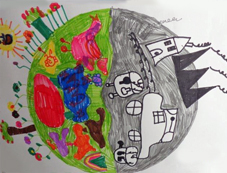 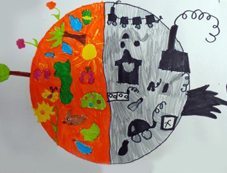 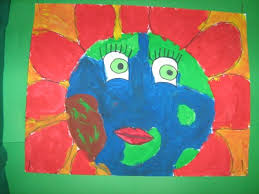 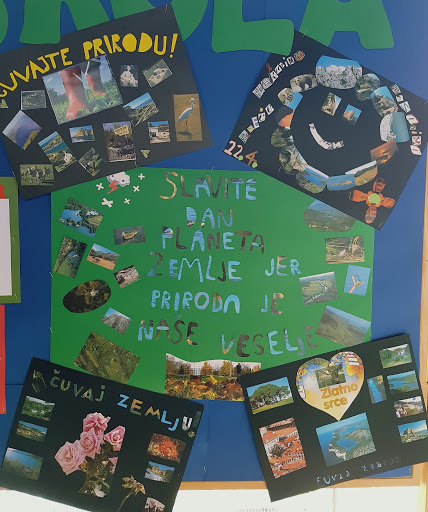 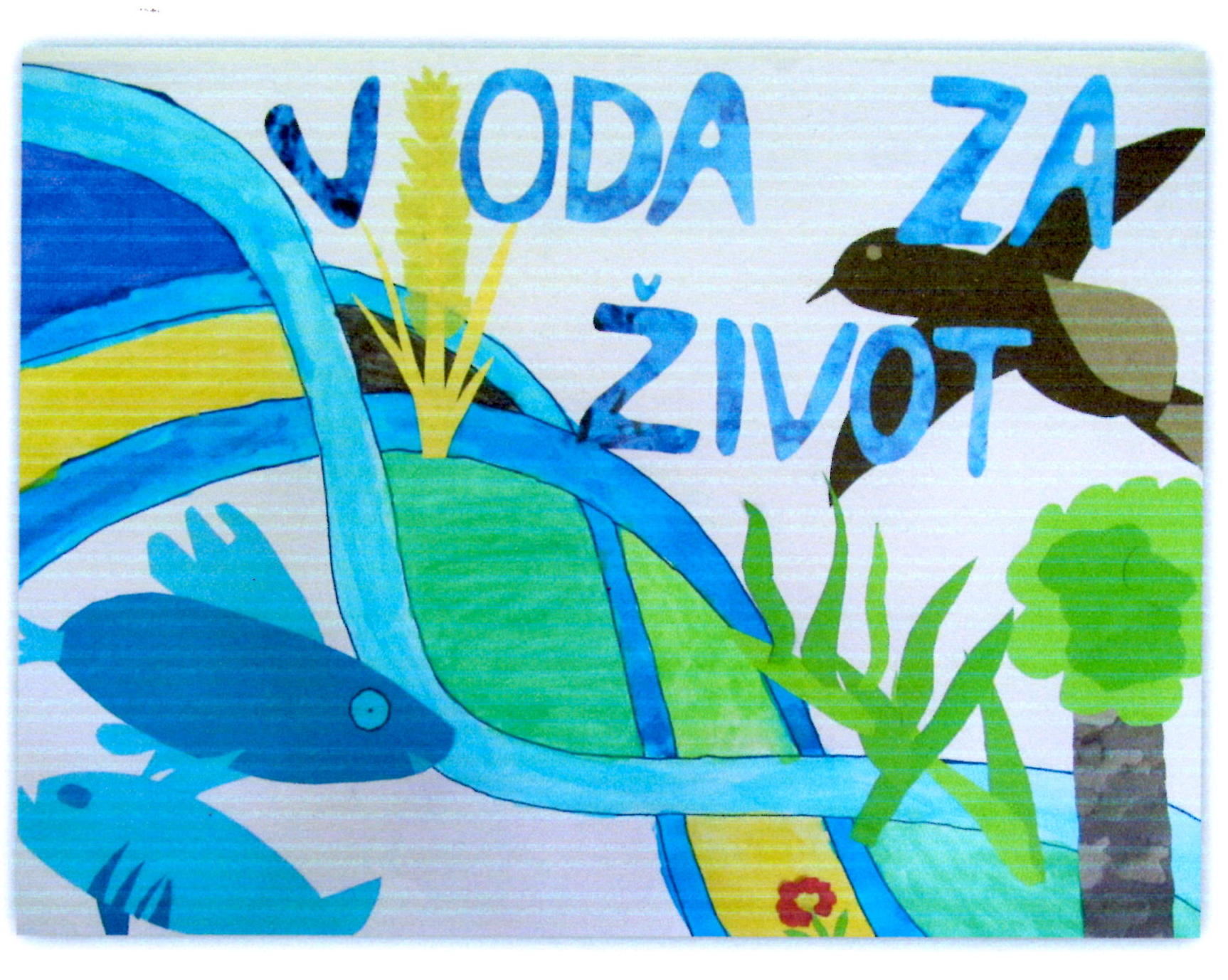 